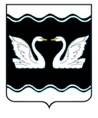 АДМИНИСТРАЦИЯ ПРОЛЕТАРСКОГО   СЕЛЬСКОГО ПОСЕЛЕНИЯ КОРЕНОВСКОГО РАЙОНАПОСТАНОВЛЕНИЕот 28.12.2020                                                                                               			       №  185хутор Бабиче-КореновскийО предоставлении дополнительного дня отдыха 31 декабря 2020 годаВ соответствии со статьей 5,8 Трудового кодекса Российской Федерации, Законом Краснодарского края от 8 июня 2007 года № 1244-КЗ «О муниципальной службе в Краснодарском крае», на основании постановления главы администрации (губернатора) Краснодарского края от 28 декабря 2020 года  № 902 «О предоставлении дополнительного дня отдыха 31 декабря 2020 года» и на основании постановления муниципального образования Кореновский район от 28 декабря 2020 года № 2109 «О предоставлении дополнительного дня отдыха 31 декабря 2020 года» администрация Пролетарского сельского поселения Кореновского района п о с т а н о в л я е т:1. Предоставить работникам администрации Пролетарского сельского поселения Кореновского района и подведомственным ей муниципальным предприятиям и учреждениям дополнительный выходной день 31 декабря 2020 года с сохранением денежного содержания (заработной платы).2. Рекомендовать руководителям предприятий, организаций и учреждений иных форм собственности, находящимся и (или) использующим труд работников на территории Пролетарского сельского поселения Кореновского района, в соответствии с постановлением главы администрации (губернатора) Краснодарского края от 28 декабря 2020 года  № 902 «О предоставлении дополнительного дня отдыха 31 декабря 2020 года» установить дополнительный выходной 31 декабря  2020 года с сохранением денежного содержания (заработной платы).3. Общему отделу администрации Пролетарского сельского поселения Кореновского района (Качан) обнародовать настоящее постановление в установленных местах и обеспечить его размещение (опубликование) на официальном сайте администрации Пролетарского сельского поселения Кореновского района в информационно-телекоммуникационной сети «Интернет».4. Постановление вступает в силу после его официального обнародования.ГлаваПролетарского сельского поселенияКореновского района                                                                    М.И. Шкарупелова2ЛИСТ СОГЛАСОВАНИЯпроекта постановления администрации Пролетарского сельского поселения Кореновского района от 28 декабря 2020 года № 185-р «О предоставлении дополнительного дня отдыха 31 декабря 2020 года»Проект подготовлен и внесен:Общим отделом администрацииПролетарского сельского поселенияКореновского районаНачальник отдела                                                                                        В.В. КачанПроект согласован:Начальник  финансового отдела администрации Пролетарского сельского поселения Кореновского района                                                        О.И. Цапулина